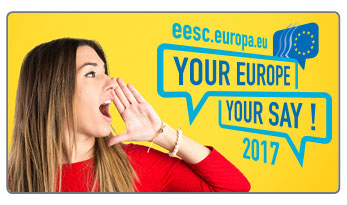 DOKUMENT ROBOCZY DLA UCZESTNICZĄCYCH SZKÓŁ60 lat UE: co dalej?WprowadzenieRok 2017 jest bardzo ważnym rokiem dla Europy, gdyż przypada nań 60. rocznica podpisania traktatu rzymskiego ustanawiającego Europejską Wspólnotę Gospodarczą, która była poprzednikiem Unii Europejskiej.W 1957 r. założyciele UE uznali, że europejskie zjednoczenie, wolność i solidarność dotyczy nie tylko narodów i rządów, lecz również obywateli. Na początku, wraz z innymi instytucjami, został utworzony Europejski Komitet Ekonomiczno-Społeczny (EKES), aby umożliwić zorganizowanemu społeczeństwu obywatelskiemu doradzanie decydentom w szerokiej gamie zagadnień. EKES jest głosem sił gospodarczych i społecznych obywateli.Młodzież jest przyszłością Europy i to młodzi ludzie będą decydować o kierunku rozwoju UE w nadchodzących latach. Dlatego też EKES zawsze kładł szczególny nacisk na zaangażowanie młodych ludzi w swoje debaty polityczne. W 2017 r. tematem dorocznej imprezy Komitetu dla młodzieży „Twoja Europa. Twoje zdanie” będzie 60. rocznica podpisania traktatu rzymskiego. Z tej okazji młodzi ludzie z całej Europy będą mogli podzielić się swoimi przemyśleniami na temat UE dnia wczorajszego, dzisiejszego i jutrzejszego.Twoja Europa – Twoje zdanie!EKES zainicjował w 2010 r. imprezę „Twoja Europa – Twoje zdanie” jako coroczne spotkanie  uczniów – i ich nauczycieli – ze wszystkich państw członkowskich w sercu UE. Młodzież debatuje nad propozycjami w konkretnej kwestii i następnie uzgadnia rezolucję, która jest przedstawiana decydentom UE.Losowo z każdego kraju wybiera się jedną szkołę, z której przyjeżdża do Brukseli trójka uczniów w wieku co najmniej 16 lat oraz ich nauczyciel. Biorą oni udział w specjalnej młodzieżowej sesji plenarnej EKES-u, wzorowanej na wersji dorosłej, i omawiają aktualny temat.Impreza „Twoja Europa. Twoje zdanie” w 2017 r. odbędzie się w dniach 30–31 marca. W okresie poprzedzającym imprezę członkowie EKES-u odwiedzają wybrane szkoły, aby opowiedzieć o pracy Komitetu oraz odpowiedzieć na pytania uczniów.Wydarzenie to daje młodzieży wyjątkową okazję spotkania i wymiany doświadczeń, wysłuchania rówieśników z różnych krajów i dowiedzenia się czegoś więcej o tym, jak żyją inni. W Brukseli uczniowie będą debatować i głosować nad politycznymi wyzwaniami, z jakimi zmaga się UE w tym trudnym okresie, i zaproponują własne rozwiązania.„Twoja Europa – Twoje zdanie” rozwija przyjaźń, tolerancję i zrozumienie. To także ubogacające i niezapomniane doświadczenie nie tylko dla uczestniczącej w nim młodzieży, ale także dla EKES-u.Traktat rzymskiTraktat rzymski z 1957 r. wyrażał wizjonerski projekt na rzecz wspierania jedności i pokoju na kontynencie spustoszonym przez wojny XX wieku. Podpisało go sześć krajów: Belgia, Francja, Włochy, Luksemburg, Niderlandy i Republika Federalna Niemiec. Oznaczał on także początek jednolitego rynku i zniesienie barier i granic oraz umożliwił krajom wymianę towarów, usług, pracy i kapitału – co nazywa się często czterema swobodami UE.Wraz z tymi swobodami nastąpiło uznanie, że pracownicy powinni mieć także równe prawa oraz że unia gospodarcza powinna prowadzić do postępu społecznego i lepszych warunków życia dla obywateli Europy. Europejski model społeczny oparty na ochronie socjalnej i dialogu został dalej rozwinięty przez przewodniczącego Komisji Jacques’a Delorsa w latach osiemdziesiątych.Od czasu traktatu rzymskiego na skutek kolejnych rozszerzeń liczba państw członkowskich zwiększyła się do 28. Niebawem, po wystąpieniu Zjednoczonego Królestwa, zmaleje do 27.Europejski Komitet Ekonomiczno-Społeczny:EKES składa się obecnie z 350 członków z organizacji społeczeństwa obywatelskiego pochodzących z 28 państw członkowskich. Są oni podzieleni na trzy grupy, reprezentujące pracodawców, pracowników i inne podmioty (od ekologów i rolników do konsumentów, organizacji pozarządowych i wiele innych). Członkowie EKES-u – mężczyźni i kobiety, osoby młodsze i starsze – dysponują szeroką wiedzą i doświadczeniem.Zadaniem Komitetu jest przekazanie głosu zorganizowanego społeczeństwa obywatelskiego. Parlament Europejski, Rada i Komisja są prawnie zobowiązane do zasięgania opinii EKES-u w trakcie opracowywania wielu nowych aktów prawnych. EKES sporządza opinie w ich sprawach i w innych kwestiach uzgodnionych pomiędzy trzema Grupami. W tym sensie Komitet jest instytucją wyjątkową, gdyż odzwierciedla interesy całego zorganizowanego społeczeństwa obywatelskiego (pracodawców, pracowników i innych podmiotów) w oparciu o kompromis i wzajemny szacunek.Unia Europejska w 2016 r.W ciągu ostatnich 60 lat UE przyniosła swoim obywatelom niezliczone korzyści. Wśród nich należy wymienić swobodny przepływ osób, wspólną walutę, wysokie standardy ochrony środowiska, finansowanie i wsparcie dla osób i regionów w niekorzystnej sytuacji, badania naukowe i innowacje, programy wymiany studenckiej, takie jak Erasmus, oraz gwarancje dla młodzieży, dzięki którym 9 mln młodych ludzi znalazło pracę, staż lub skorzystało z przygotowania do zawodu.Jednak w ostatnim czasie projekt europejski przeżywa kryzys. Przyczyniły się do tego bezrobocie i słabe ożywienie gospodarcze, jak również kryzys uchodźczy, ataki terrorystyczne i wzrastający nacjonalizm. UE opiera się na wsparciu i zgodzie swoich obywateli, jednak w obliczu ostatnich badań opinii publicznej, z których wynika, iż mniej niż 40% Europejczyków wierzy, że ich zdanie ma znaczenie na szczeblu europejskim, głównym priorytetem staje się odzyskanie zaufania. Z drugiej strony większość Europejczyków nadal chciałaby, aby ich kraj był członkiem Unii Europejskiej.„Przede wszystkim musimy inwestować w młodzież” – stwierdził przewodniczący Komisji Europejskiej Jean-Claude Juncker w orędziu o stanie Unii wygłoszonym we wrześniu 2016 r. „W Europie jest wielu młodych ludzi o zainteresowaniach społecznych, którzy chcieliby w znaczący sposób pomóc społeczeństwu i okazać solidarność”. Celem programu z Bratysławy, sporządzonego przez przywódców w trakcie prezydencji słowackiej, jest zapewnienie wszystkim obiecującej przyszłości gospodarczej, zachowanie naszego stylu życia i zagwarantowanie młodzieży więcej możliwości.A młodzi ludzie faktycznie się tymi sprawami interesują. Na przykład w niedawnym referendum w Zjednoczonym Królestwie 23 czerwca 2016 r. frekwencja wśród młodych wyborców była dwa razy wyższa niż oczekiwano i 75% osób w wieku od 18 do 24 lat chciało pozostać w UE. Pomimo problemów kolejne kraje czekają na przystąpienie do UE, a młodzi ludzie np. na Bałkanach niecierpliwie czekają na możliwości, jakie im to przyniesie.Trudne kwestie do rozważeniaAby pomóc uczniom i ich nauczycielom w formułowaniu pomysłów i przygotowaniu do debaty w Brukseli, poniżej przedstawiono niektóre z kwestii, które mogą pojawić się w czasie imprezy „Twoja Europa, Twoje zdanie” w 2017 r.Przyszłość EuropyJak oceniasz najważniejsze dotychczasowe osiągnięcia UE?Jak wyobrażasz sobie Europę jutra? Jesteś optymistą czy pesymistą?Czego młodzi ludzie oczekują od UE w przyszłości? W jaki sposób młodzi ludzie mogą zwiększyć swój wpływ na proces decyzyjny na szczeblu UE? Czy omawiasz kwestie europejskie z rodziną lub z przyjaciółmi albo w szkole?Jakie są największe wyzwania stojące przed UE i jakie są możliwości zbudowania silnej Unii Europejskiej?Ożywienie gospodarczeZatrudnienie ludzi młodychUchodźcy/migracjaWzrost nacjonalizmu Bezpieczeństwo/pokójZaopatrzenie w energięZrównoważona przyszłość (przeciwdziałanie zmianie klimatu)Wystarczająca ilość żywności wysokiej jakości po przystępnych cenachCyfryzacjaWyzwania związane z demografiąInneZgodnie z ostatnimi sondażami wskaźnik optymizmu na temat przyszłości UE osiągnął najniższy dotychczasowy poziom; jaka jest tego Twoim zdaniem główna przyczyna?Priorytety UEJak oceniasz następujące korzyści z UE?PokójPrawo do pracy za granicąPrawo do studiowania za granicąUłatwienie podróży wakacyjnychWspólna waluta euroZniesienie opłat roamingowychOchrona konsumenta w przypadku zakupu towarów onlineNormy w zakresie ochrony środowiskaWspółpraca transgraniczna w zakresie badań i innowacjiWspólna polityka przeciwdziałania zmianie klimatuPrzeciwdziałanie nierównościom i dyskryminacjiPrawa pracowników, zdrowie i bezpieczeństwoCzy możesz podać przykłady decyzji podejmowanych w Brukseli, które ułatwiły (bądź utrudniły) Twoje życie?Czy jesteś za większą integracją europejską czy też uważasz, że UE powinna być tylko blokiem handlowym?Czy opowiadasz się za armią UE?WyzwaniaW jaki sposób UE mogła lepiej poradzić sobie z kryzysem uchodźczym?Jakie Twoim zdaniem będą konsekwencje wystąpienia Zjednoczonego Królestwa z Unii Europejskiej? Czy będzie to miało wpływ na młodych ludzi w innych krajach UE?Co należy zrobić w celu zahamowania wzrostu nacjonalizmu i ksenofobii?Co UE może zrobić, by chronić Europejczyków przed atakami terrorystycznymi?Czy wskutek globalizacji znaczenie UE rośnie czy maleje?Czy w UE występuje nadmierna centralizacja władzy? Czy więcej decyzji powinno być podejmowanych na szczeblu krajowym lub lokalnym?W jaki sposób przywódcy UE mogą mieć lepszy kontakt z obywatelami?W jaki sposób krajowi przywódcy mogą mieć lepszy kontakt z Europą?Jaka pojedyncza zmiana polityki lub decyzji przyniosłaby ludziom w UE największą korzyść?KomunikacjaCzy uważasz, że masz wystarczająco dużo informacji o następujących sprawach?o historii UEo strukturach UEo politykach UECzy uważasz, że media podają prawdziwe informacje na temat UE? W jaki sposób można poprawić komunikację? Czy w szkole uzyskujesz wystarczająco dużo informacji?Co mogą zrobić instytucje europejskie, by lepiej komunikować się z młodymi ludźmi?Co TY możesz zrobić, aby pomóc w budowaniu Europy?Dalsze informacjeTwoja Europa – Twoje zdanie!http://www.eesc.europa.eu/?i=portal.en.events-and-activities-your-europe-your-say-2016Na temat EKES-uhttp://www.eesc.europa.eu/?i=portal.en.the-committeeStan Unii w 2016 r.http://www.soteu.eu/Opinia publiczna w UE http://ec.europa.eu/COMMFrontOffice/PublicOpinion/index.cfm/Survey/getSurveyDetail/instruments/STANDARD/surveyKy/2130